Academic Approval Council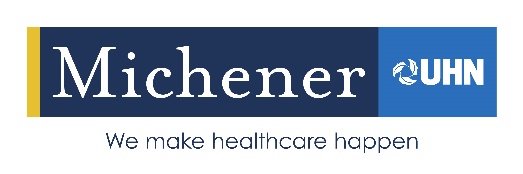 Request for Approval/Recommendation Form Adoption and Use of Education Technology Course Outline:  New  Existing Curriculum Quality Assurance Report Model Route (approved programs only)EVIDENCE OF CONSULTATION WITH RELEVANT STAKEHOLDER(S): additional stakeholders can be added by clicking anywhere in the box and then the + key that is located to the rightEXPECTED IMPACT: Please describe the impact of the changes on the following including how it will be measured.  Please include detailed evidenceSuggested Date of Implementation:	 APPROVED  AAC Chair	Date RESUBMISSION REQUIREDCOPY TO: Academic Chair Head of Academic Affairs or designate Centre for Learning Innovation & Simulation (CLIS) Other (please specify):Date Submitted:	AAC Meeting Date:	Program:	Presenter(s):	Please provide a brief description of the request:Student Experience:Program Resources (e.g., staffing, equipment):Institutional Resources (e.g., space, infrastructure):Recommendations, if any:Rationale: